Инструкция по сборке и эксплуатации                             ПОДГОТОВКА К СБОРКЕПриступая к сборке изделия необходимо:Внимательно ознакомиться с данной инструкцией.Распаковать пакеты, скомплектовать детали согласно схемы сборки. Номера позиций деталей на схеме соответствуют номерам, проставленным на этикетках. Проверить наличие фурнитуры и металлических изделий.Подготовить необходимый инструмент для сборки: отвертку, молоток, шило, шнур (метр), клей ПВА и т.п.Во избежание повреждений деталей сборку производить на чистой поверхности, покрытой тканью или бумагой.Установка фурнитурыНа нижние торцевые кромки ножки (поз.1) установить подпятники и прибить гвоздями.                                   СборкаСоединить ножки (поз.1) с планкой (поз.2) на евровинты 7х50.Установить крышку (поз.3) на ножки (поз.1) и закрепить евровинтом 7х50.УХОД           Пыль с поверхности удалять чистой сухой салфеткой из фланели, миткали.ПРАВИЛА ЭКСПЛУАТАЦИИИзделие рекомендуется эксплуатировать в сухом проветриваемом помещении при температуре 10-28ºС с относительной влажностью 65±15%. Сырость и близкое расположение источников тепла вызывают ускоренное старение мебели, деформацию мебельных щитов.Необходимо оберегать поверхности от попадания на них растворителей (спирта, бензина, ацетона и пр.), кислот, щелочей.Следует оберегать поверхности мебели от механических повреждений, т.к. в домашних условиях исправить их невозможно.ГАРАНТИИПредприятие-изготовитель гарантирует качественные показатели мебели при соблюдении правил транспортирования, сборки и эксплуатации.За механические повреждения, потертости и сколы, возникшие при транспортировании, установке и хранении, предприятие-изготовитель ответственности не несет.Гарантийный срок эксплуатации 18 месяцев со дня продажи магазином.При обнаружении производственных дефектов или недовложении фурнитуры и стеклоизделий, необходимо обращаться в магазин, где приобретена мебель, предъявив гарантийный талон и чек магазина.Гарантии принимаются в течение гарантийного срока.УВАЖАЕМЫЙ ПОКУПАТЕЛЬ, БЛАГОДАРИМ ЗА ПОКУПКУ!Инструкция по сборке и эксплуатации                              ПОДГОТОВКА К СБОРКЕПриступая к сборке изделия необходимо:Внимательно ознакомиться с данной инструкцией.Распаковать пакеты, скомплектовать детали согласно схемы сборки. Номера позиций деталей на схеме соответствуют номерам, проставленным на этикетках. Проверить наличие фурнитуры и металлических изделий.Подготовить необходимый инструмент для сборки: отвертку, молоток, шило, шнур (метр), клей ПВА и т.п.Во избежание повреждений деталей сборку производить на чистой поверхности, покрытой тканью или бумагой.Установка фурнитурыНа нижние торцевые кромки ножки (поз.1) установить подпятники и прибить гвоздями.                                   СборкаСоединить ножки (поз.1) с планкой (поз.2) на евровинты 7х50.Установить крышку (поз.3) на ножки (поз.1) и закрепить евровинтом 7х50.УХОД             Пыль с поверхности удалять чистой сухой салфеткой из фланели, миткали.ПРАВИЛА ЭКСПЛУАТАЦИИИзделие рекомендуется эксплуатировать в сухом проветриваемом помещении при температуре 10-28ºС с относительной влажностью 65±15%. Сырость и близкое расположение источников тепла вызывают ускоренное старение мебели, деформацию мебельных щитов.Необходимо оберегать поверхности от попадания на них растворителей (спирта, бензина, ацетона и пр.), кислот, щелочей.Следует оберегать поверхности мебели от механических повреждений, т.к. в домашних условиях исправить их невозможно.ГАРАНТИИПредприятие-изготовитель гарантирует качественные показатели мебели при соблюдении правил транспортирования, сборки и эксплуатации.За механические повреждения, потертости и сколы, возникшие при транспортировании, установке и хранении, предприятие-изготовитель ответственности не несет.Гарантийный срок эксплуатации 18 месяцев со дня продажи магазином.При обнаружении производственных дефектов или недовложении фурнитуры и стеклоизделий, необходимо обращаться в магазин, где приобретена мебель, предъявив гарантийный талон и чек магазина.Гарантии принимаются в течение гарантийного срока.УВАЖАЕМЫЙ ПОКУПАТЕЛЬ, БЛАГОДАРИМ ЗА ПОКУПКУ!Изготовитель ООО «Версаль». Тел./факс:(83631)- 4-66-33, 4-65-10                                                                                                                                                                        Табурет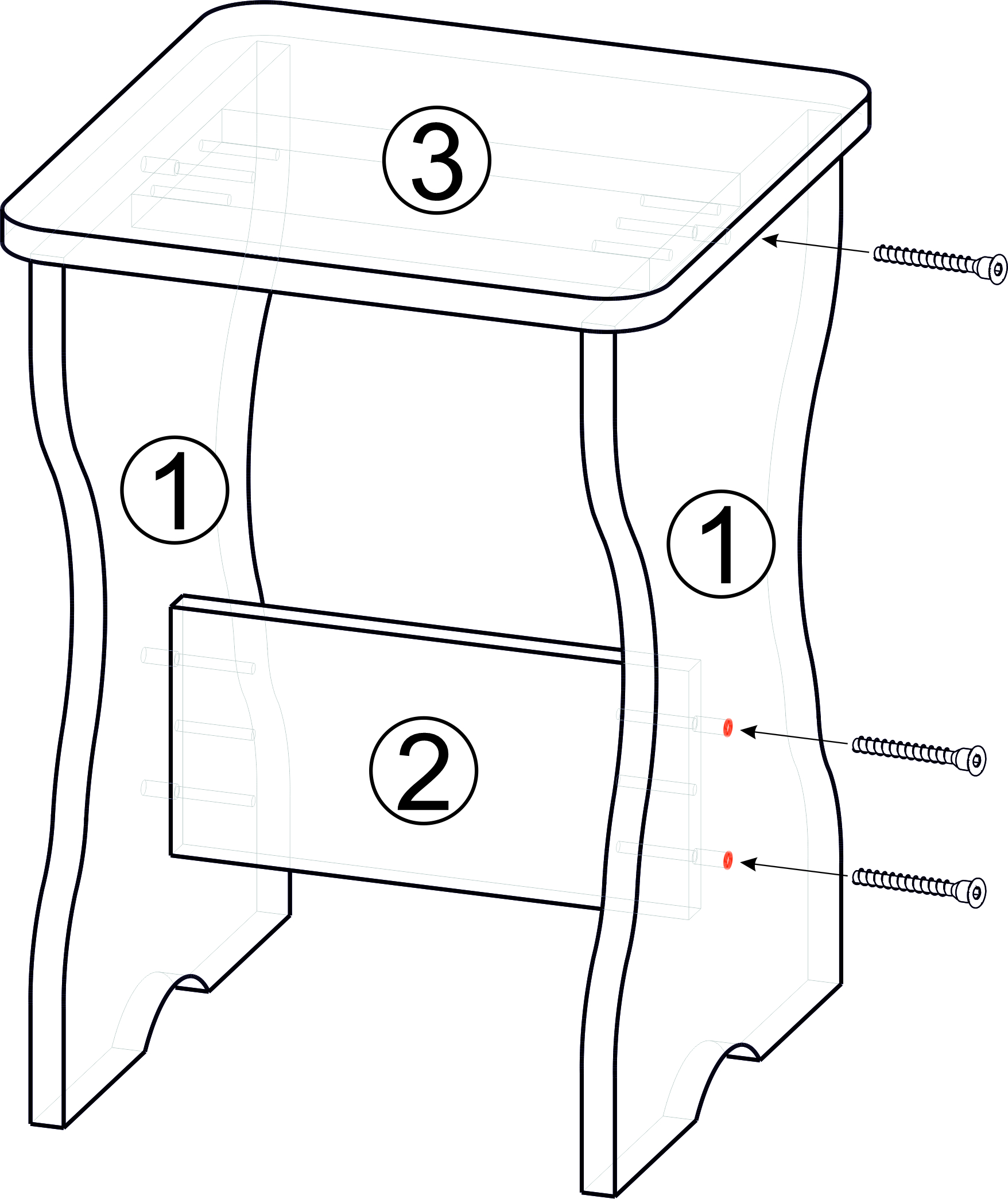 СпецификацияФурнитураИзготовитель ООО «Версаль». Тел./факс:(83631)- 4-66-33, 4-65-10                                                                                                                                                                        ТабуретСпецификацияФурнитураНаименованиеРазмерКол-воПозицияНожкиПланкаСиденье табурета420х300250х120320х320221123НаименованиеКол-воЕд. изм.Евровинт 7х50 + заглушкиПодпятник ГвоздиКлюч для евровинта6181шт.шт.шт.шт.НаименованиеРазмерКол-воПозицияНожкиПланкаСиденье табурета420х300250х120320х320221123НаименованиеКол-воЕд. изм.Евровинт 7х50 + заглушкиПодпятник ГвоздиКлюч для евровинта6181шт.шт.шт.шт.